Funciones de Unix: La lista complete de funciones, órdenes de subsistemas que forman parte de las utilerías del sistema operativo Unix es realmente grande, e incluye más de un centenar, que se pueden agrupar en los siguientes rubros: Compiladores de compiladores. 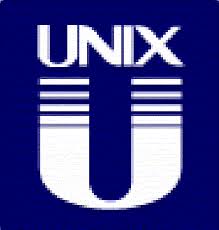 Ejecución de programas. Facilidades de comunicaciones. Funciones para control de status. Funciones para control de usuarios. Funciones para impresión. Herramientas de desarrollo de programación. Lenguaje C, funciones y bibliotecas asociados. Macro procesamiento. Manejo de directorios y archivos. Manejo de gráficas. Manejo de información. Manejo de terminales. Mantenimiento y respaldos. Otros lenguajes algorítmicos integrados. Preparación de documentos. 